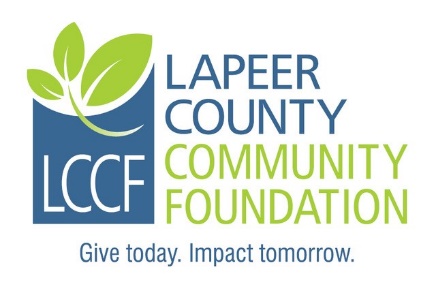 Instructions:  Complete the fillable application, print, sign, and date.  It may be necessary to click on “Enable Editing” command at the top of the screen.Personal Information:Student Experiences and Activities:Fill this out if you are currently in high school.Colleges accepted to (in order of preference):   Anticipated costs for 1 year:ORList of other scholarships, grants or financial aid applied for:      Name				Amount of award                 Awarded?  Yes, No, PendingStudent Essay Questions (Limit your answer to 200 words each question).What have been the most influential moments/events which have facilitated your moral development?What was the hardest habit or pattern of behavior that you have changed within your own life?  What was your motivation to make such a change?Describe an experience or interpersonal conflict you have been personally involved in and describe what bothered you most about the interaction?  How did you handle this conflict?How did you hear about this scholarship?     I, the undersigned, hereby acknowledge the information provided on this application is true and correct to the best of my knowledge. Student applicant: ___________________________________________Date:________________Required Attachments:1.   Current transcript showing credits earned and current GPA.2.   Copy of your SAT scores if you are a graduating high school senior. 3.   Copy of your current year FAFSA Student Aid Report (SAR).    Please only submit the page that          shows the SAI (Student Aid Index).4.   A letter of recommendation (optional).   Submission Instructions:	 Please do not submit double sided copies or use staples. Please submit an original signed application including all attachments along with six complete copies for a total of seven complete packets.     Please paperclip each complete packet. Please mail all seven packets in one envelope to the committee and address listed below.      If you are applying for more than one scholarship through LCCF, please do not combine      different named scholarships in one envelope as they have different committees.  Application must be postmarked NO LATER THAN Friday, March 10, 2023.Mail to: Max H. Whitton Scholarship CommitteeLCCF235 W. Nepessing StreetLapeer, MI 48446Questions may be directed to:Nancy Boxey, Executive DirectorPhone:  810 664-0691Email: nboxey@lapeercountycf.org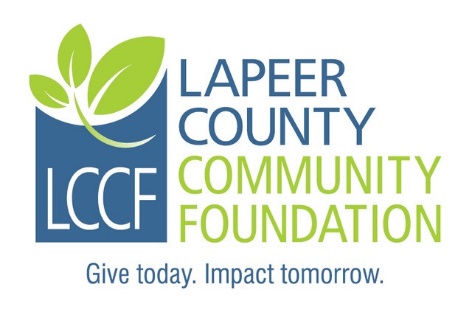 Last Name:First name:First name:Middle Initial:Address:Address:Address:City:Zip Code:Township:Township:County:Home phone:Student cell:Student cell:Date of Birth:Student ID #:Student email:Student email:Student email:Parents/Guardians:Parents/Guardians:Adjusted Gross Household Income:# of Children in Household:# of Children in Household:# of Children in College:High School Attended/Attending:Graduation date:Cumulative GPA:Employment history:Employment history:Employment history:School related activities/Non-School related activities:Intended occupation:1)     2)     3)     College currently attending:Expected date of graduation:Cumulative GPA:Anticipated costs for one year:       Anticipated costs for one year:       Anticipated costs for one year:       Intended occupation:Intended occupation:Intended occupation:Employment history:Employment history:Employment history:School related activities/Non-School related activities:School related activities/Non-School related activities:School related activities/Non-School related activities: